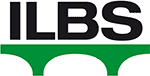 Praxiswerkstatt ILBS:"Professionalisierung auf dem Weg zur Selbstständigkeit"______________________________________________________________________________Inhalt: 			Professionalisierung auf dem Weg zur SelbstständigkeitTermin (1): 			24. April 2020Grundsätzliches Verständnis: Jeder vereinbarte Termin wird unter ein Leitthema gestellt, das mit der Gruppe abgestimmt wird.Die Gruppe wird von einem Lehrsupervisor / einer Lehrsupervisorin geleitet.Gruppengröße: min. 5 – höchstens 10 TeilnehmerInnenTeilnahmevoraussetzungen:Personen, die in der Beratung tätig sind und systemische lösungsorientierte Methoden am Arbeitsplatz bereits umsetzen bzw. umsetzen wollen.Das Angebot findet jeweils freitags von 14.00 – 19.00 Uhr statt. Dies entspricht 6 UE pro Termin. Es finden 4 Termine im Jahr statt.Die TeilnehmerInnen erhalten eine Bestätigung vom ILBS bzw. WAB.Teilnahmegebühr: 90,- € pro TerminAnmeldung: ILBS, info@ilbs.de, Mozartstr. 29, D-69121 HeidelbergFormlose Angaben: Name, Adresse, Beruf, Tätigkeitsschwerpunkte, Wünsche an die Supervision. Zahlungsbedingungen:Bitte haben Sie Verständnis: Die Zusage der Teilnahme kann erst nach Eingang der Zahlung erfolgen.ThemenMethodenBeratungspraxisReflexion privater und beruflicher LebenssituationenSupervidieren von BeratungsgesprächenSelbsterfahrungBeratungsmethoden im Wandel:Diskutieren, Üben und An-wenden in der eigenen BeratungstätigkeitPlanung von Bausteinen für eine selbständige Beratungs-praxisKlientengewinnung:Netzwerk aufbauen, Nutzen von Social Media, Videos erstellenAnschriftILBS Heidelberg  -  Institut für Lösungs- orientierte Beratung und Supervision,Prof. Dr. Karl L. Holtz & Marliese Köster GbR,Mozartstraße 29, 69121 HeidelbergLeitungProf. Dr. Karl Ludwig Holtz Dipl.Päd. 	Marliese KösterOrganisationAngela NassalKontaktTel. (06221) 185401-13Fax (06221) 185401-14info@ilbs.dewww.ilbs.deBankverbindungSparkasse Heidelberg IBAN: DE77 6725 0020 0009 2144 96BIC: SOLADES1HDB